МДОУ «Детский сад 158»Консультация для родителей: «Роль песочной терапии в развитии эмоциональной сферы дошкольников с ОВЗ»Подготовила учитель дефектологЛипина Юлия ЕвгеньевнаЯрославль, 2019Основополагающая идея песочной игротерапии заключается в том, что ребенок, перенося на плоскость песочницы свои фантазии и переживания, может контролировать самостоятельно свои побуждения, выражая их в символической форме. Песок - идеальная развивающая среда, где можно творить без страха, что-либо сломать или испортить.Цель песочной терапии - не менять и не переделывать ребенка, не учить его специальным поведенческим навыкам, а дать ребенку возможность быть самим собой.Песочная игротерапия является наиболее продуктивным и действенным методом организации деятельности с детьми.Игры с песком - это проявление естественной активности ребенка. Первые контакты детей друг с другом происходят в песочнице. Именно поэтому естественно использовать песочницу, проводя коррекционные, развивающие и обучающие занятия.Песок является прекрасным психопрофилактическим средством. Он имеет замечательное свойство “заземлять” негативную психическую энергию, стабилизировать моциональное состояние.Метод песочной терапии способствует: развитию эмоций у детей, развитию фантазии, мелкой моторики, тактильных ощущений, связной речи; наиболее эффективен в коррекции страхов, тревожности, замкнутости, агрессии, гиперактивности.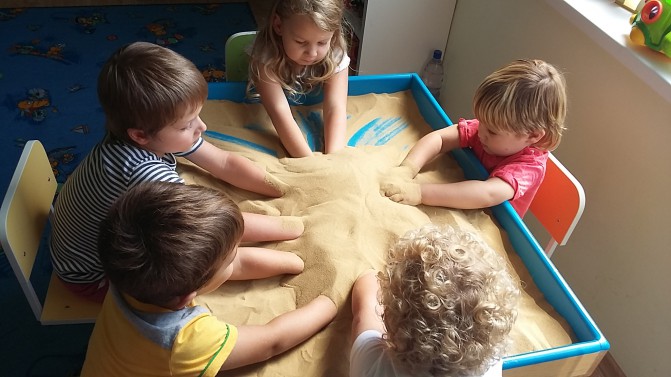 Применяется для развития и коррекции в решении следующих проблем у ребенка:- трудности в общении;- взаимоотношения детей и родителей;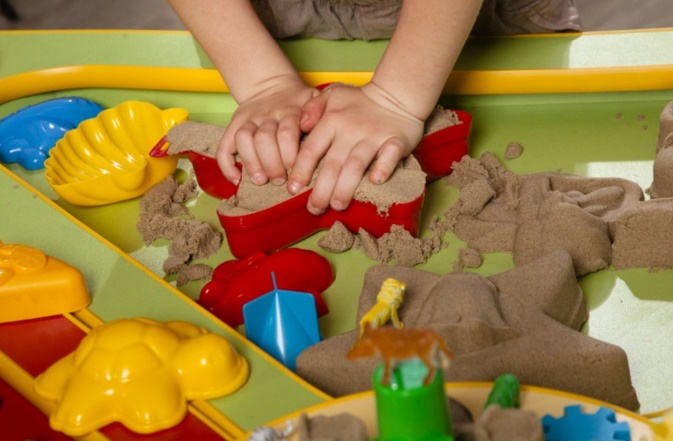 - психологические травмы; - расстройства настроения;- кризисные ситуации;  - страхи, тики, навязчивости и другие расстройства;- проблемы поведения.Задачи песочной игротерапии ориентированы на то, чтобы помочь ребенку:- развить более позитивную Я - концепцию;- развить самооценку;- обрести веру в себя;- овладеть чувством контроля;- стать более ответственным в своих действиях и поступках;- научиться выражать свои мысли, чувства и эмоциональные переживания;- научить способам самовыражения.При организации занятий песочной игротерапии, ставятся следующие задачи:1. Создавать для ребенка атмосферу безопасности.2. Создавать ощущение дозволенности.3. Понимать и принимать мир ребенка.4. Поддерживать положительный тонус и самочувствие.5. Установление обратной эмоциональной связи путем развития различных эмоций.6. Облегчить ребенку принятие решений.В некоторых случаях игра с песком является ведущим методом коррекции (например, при наличии у ребенка поведенческих или эмоциональных нарушений). В других случаях - в качестве вспомогательного средства при развитии сенсомоторики, при активизации к действию, для снятия психоэмоционального напряжения, нервозности.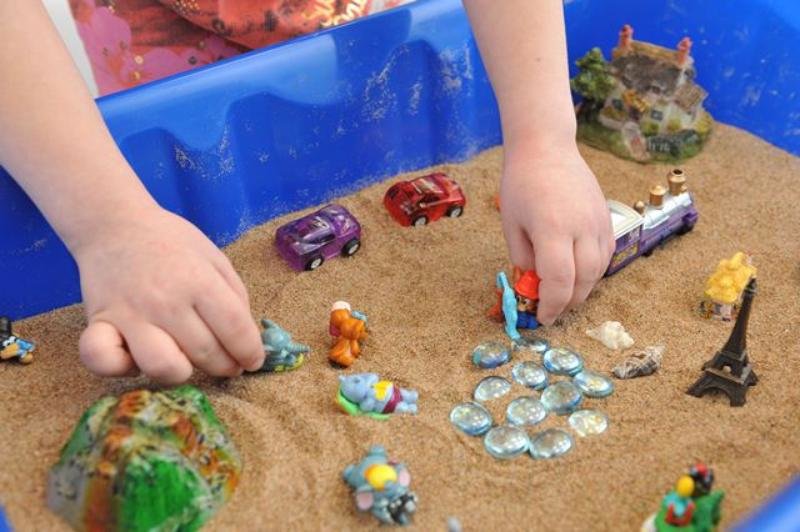 Ребенок в процессе песочной игры выражает свои самые глубокие эмоциональные переживания, освобождается от страхов и пережитое не развивается в психическую травму.Играя с песком, ребенок самовыражается. Используя игрушки, он выражает все то, что ему трудно выразить в словах.Песочница - прекрасный посредник для установления контакта с ребенком. И если ребенок еще плохо говорит и не может рассказать взрослому о своих переживаниях, то в играх с песком все становится возможным. Проигрывая волнующую ситуацию с помощью маленьких фигурок, создавая картину из песка, ребенок освобождается от напряжения и беспокойства. Каждая выбранная игрушка воплощает какой-либо персонаж, который взаимодействует с другими героями. Дошкольник сам придумывает, о чем они говорят или что делают. Во всех случаях малыш чувствует себя хозяином своего маленького мира. То, что прежде таилось в глубине детской души, выходит на поверхность песочницы; персонажи игры приходят в движения, выражая наиболее актуальные для ребенка чувства и мысли.Игра в песок дает средства для разрешения конфликтов и передаче чувств. Выбранные игрушки, помогают ребенку самовыразиться: в свободной игре он может выразить то, что ему хочется сделать, то, что он не может объяснить словами, рассказать или ребенку тяжело выразить свои эмоции, страхи, переживания.Для игр с песком прежде всего необходима “песочница”. Она может быть любой формы, но предпочтение отдается квадратной или круглой: эта форма на подсознательном уровне улучшает процессы интеграции личности. Внутренняя поверхность должна быть окрашена в голубой или синий цвет - дно символизирует воду, а борта - небо.Также для игр используется следующий материал:вода; небольшие подносы; стаканчики для воды; лопаточки; формочки; мелкие игрушки; животные; сказочные персонажи; транспорт; геометрические формы; природный материал; камешки, ракушки; бросовый материал.Предлагаем вашему вниманию игры и упражнения, направленные на развитие тактильно-кинестетической чувствительности и мелкой моторики рук, развитие связной речи; коррекцию страхов, тревожности, агрессивности, гиперактивности. Ценность этих упражнений в том, что мы учим ребенка говорить о своих ощущениях, развиваем речь, произвольное внимание и память. Происходит формирование таких черт личности, как инициативность, самостоятельность, умение решать “проблемы” в игре.«Отпечатки наших рук»Поверхность песка ровная, песок влажный. Ребенок вместе со взрослым по очереди делают отпечатки кистей рук - то внутренней, то внешней стороной. Необходимо слегка вдавить руку в песок, прислушаться к своим ощущениям («Песок прохладный, теплый, сухой, мокрый; когда двигаем руками по песку, ощущаем маленькие песчинки.»). Делаем другие упражнения: 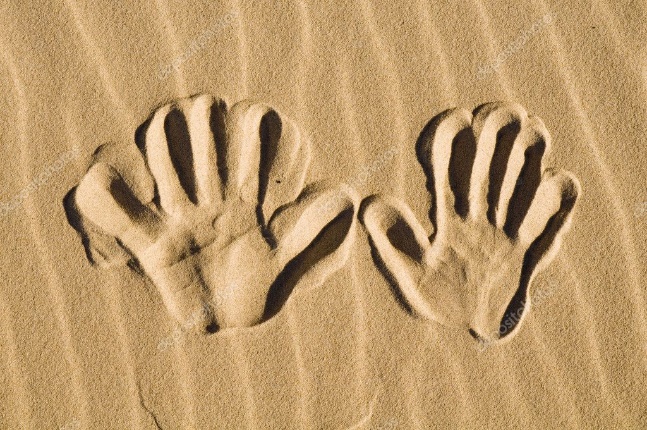 1. отпечатки кулачков, костяшек пальцев (найти сходство со знакомым предметом - цветок, солнышко, ежик);2. скользить ладонями по поверхности песка (зигзагообразные и круговые движения - как машина едет, ползет змея, карусель); то же, поставив ладонь ребром;3. “пройтись” поочередно каждым пальчиком правой и левой руки (потом двумя руками одновременно);4. “поиграть” пальцами по поверхности песка, как на пианино (движения мягкие “вверх-вниз” - движется вся кисть);5. оставлять следы одновременно двумя пальцами, пятью пальцами (вместе пофантазировать: чьи это следы)."Зарывание секретиков"Взрослый предварительно закапывает в песок мелкие игрушки (разного цвета, формы). Ребенку кисточкой (если песок сухой) или руками (если песок мокрый) начинает откапывать "секретики". И в процессе раскопок по открывающимся частям игрушки, нужно описать ее. «Домики для животных».Ребенку предлагается построить домики для любимых животных, фигурки которых он сам выбирает. Можно использовать пластиковые геометрические фигуры для построек, а можно строить пещерки из песка. Главное, не навязывать свои варианты, а просто подавать ребенку идеи, если он затрудняется. Во время игры ребенок с помощью взрослого перечисляет животных, называя их детенышей в единственном и множественном числе и т. п.«Найди отличие»Ребенок рисует на песке любую несложную картинку (дерево, домик и др.) и показывает ее взрослому, а сам отворачивается. Взрослый дорисовывает несколько деталей и показывает картинку. Ребенок должен заметить, что изменилось в рисунке. Затем взрослый и ребенок могут поменяться ролями.«Клад»Взрослый зарывает в песок предмет и описывает его, не называя. Когда ребенок отгадывает, дает инструкцию, как найти спрятанную вещь словами «правее», «левее», «прямо» и т. д.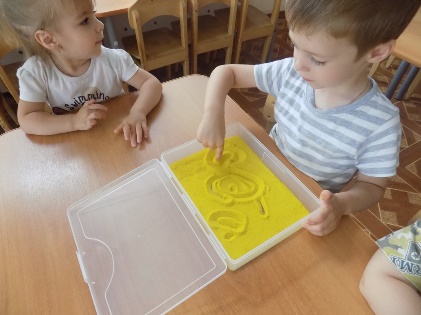 «Продолжи узор». Взрослый рисует на песке простой узор и просит ребенка продолжить его. «Узнавалка»В этой игре рисуется какой-либо контур. А затем предлагается ребенку посмотреть на него с разных сторон, пытаясь придумать, на что же похоже.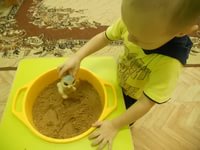 «Чей след?». На столе выставляется некоторое количество предметов. Песок в песочнице смачивается водой, чтобы видно было отпечатки. Ребенок отворачивается, а взрослый делает отпечаток на песке одним из предметов.  Ребёнок, открыв глаза, должен отгадать предмет, которым был сделан отпечаток.В заключении хочется ещё раз отметить большую воспитательную и развивающую роль песочных игр в работе с детьми дошкольного возраста. Используя игры и упражнения с песком, можно добиваться концентрации внимания, сосредоточенности при выполнении определённого действия, побуждать детей к активным действиям, проявлению инициативы в совместных играх в песке. Всё это способствует гармоничному развитию личности ребёнка.